МНОГИХ СИТУАЦИЙ МОЖНО ИЗБЕЖАТЬ, ЕСЛИ: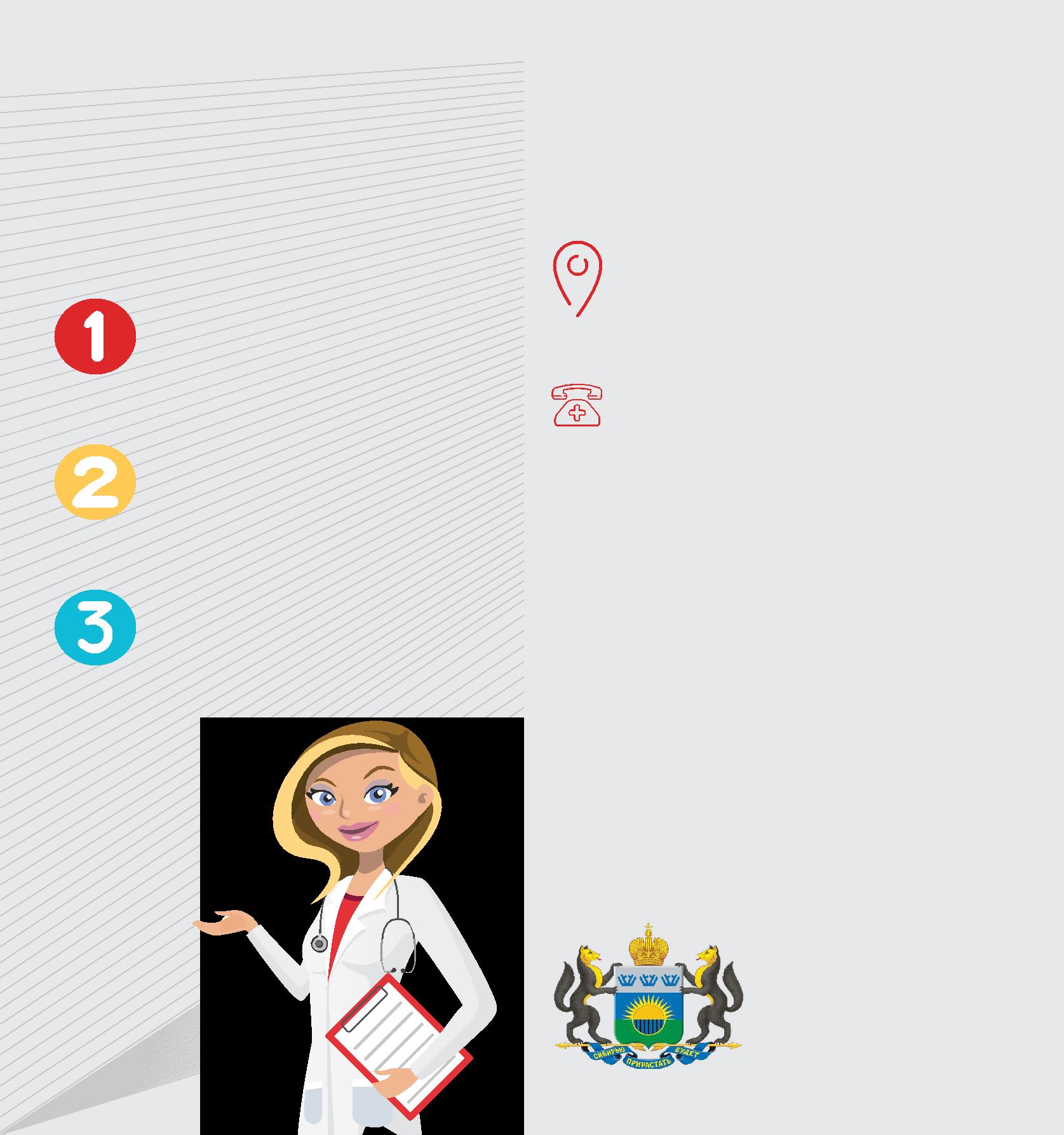 Правильно хранить домашнюю утварь и бытовую химию;Не оставлять детей без присмотра;Ядовитые вещества не должны быть доступны детям.КОНТАКТЫ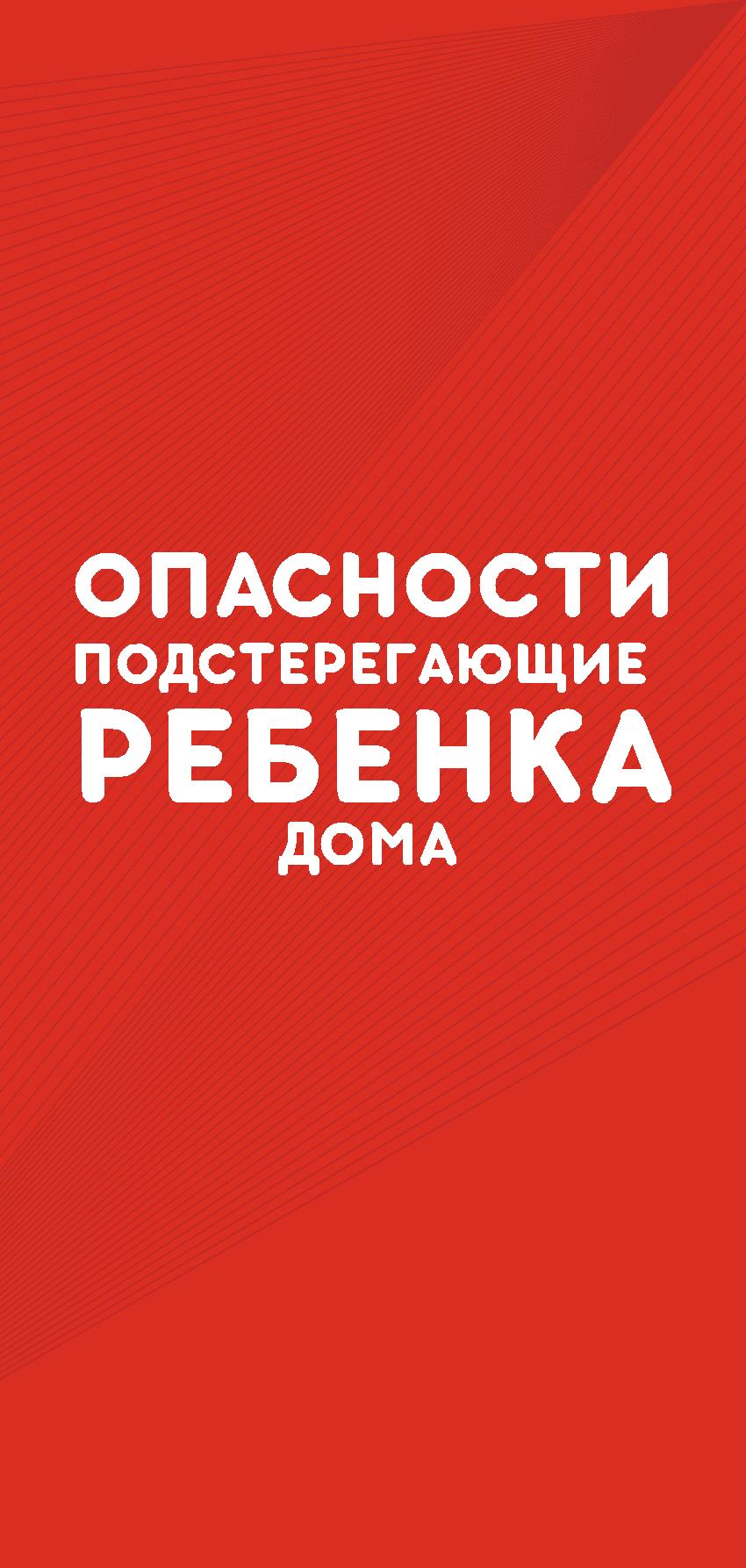 ТОКСИКОЛОГИЧЕСКОЕОТДЕЛЕНИЕг. Тюмень, ул. Котовского, 55;Терапевтический стационар, Терапевтический корпусОрдинаторская (3452) 28 76 01;Пост (3452) 28 76 88ДЕПАРТАМЕНТЗДРАВООХРАНЕНИЯТЮМЕНСКОЙОБЛАСТИ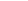 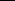 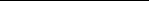 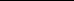 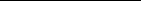 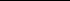 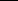 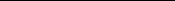 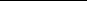 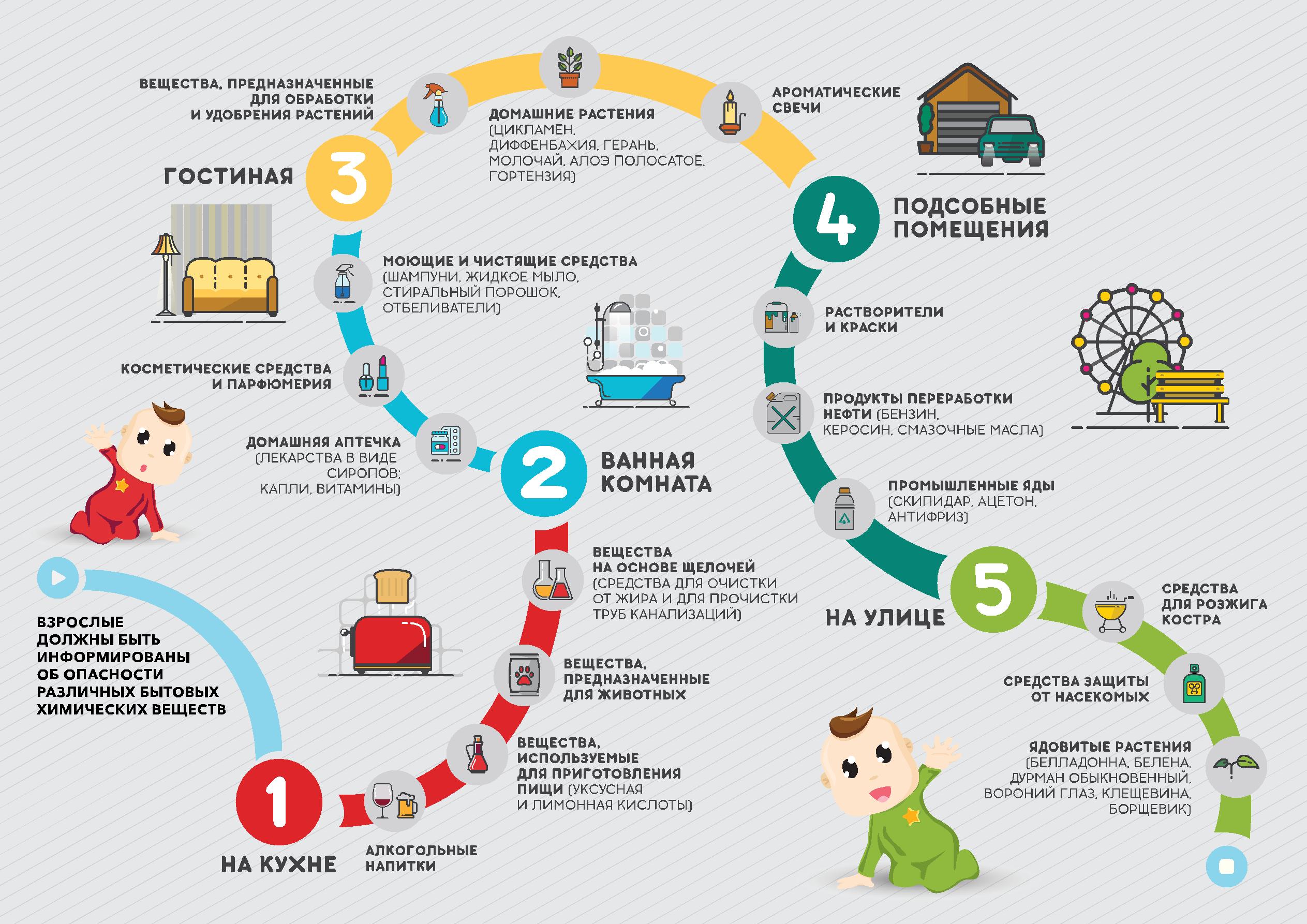 